INDICAÇÃO Nº 1577/2023     Assunto: Solicita pintura de sinalização de solo na Estrada Municipal Sebastião de Souza – Residencial Grêmio (fotos anexas).Senhor Presidente,INDICO ao Sr. Prefeito Municipal, nos termos do Regimento Interno desta Casa de Leis, que se digne V. Ex.ª determinar à Secretaria de Obras e Serviços Públicos, através do Departamento de Transito, que execute pintura de sinalização de solo na Estrada Municipal Sebastião de Souza -  Residencial Grêmio, pois esta totalmente apagada.Tendo o exposto, espera-se que seja executado com urgência.SALA DAS SESSÕES, 11 de agosto de 2023.LEILA BEDANIVereadora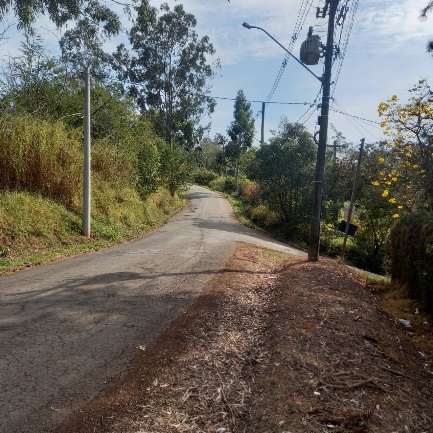 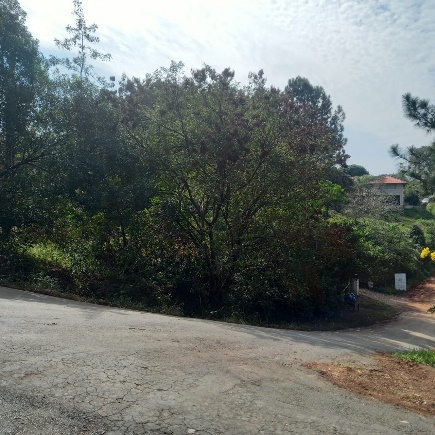 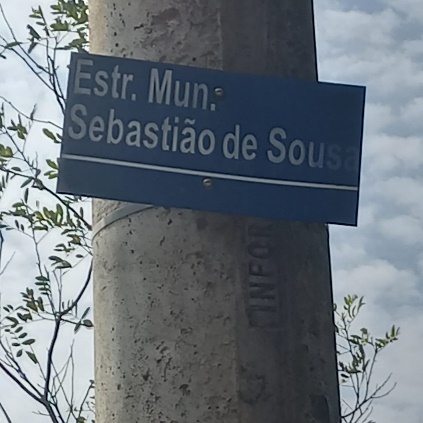 